附件1：论文附件封皮青岛农业大学学士学位论文附件材料任务书开题报告题目变更申请表（若无，此项删除）成绩评定表文本复制检测报告单(全文标明引文)其它材料（工程图纸、设计程序、艺术作品、外文资料及软盘等学院规定的其它材料，若无，此项删除）（注：题目、姓名、学号、学院、专业、班级填写格式与附件2中“学士学位论文封面”相关信息填写要求一致。填写完毕，删除红色字体。）附件2：论文模板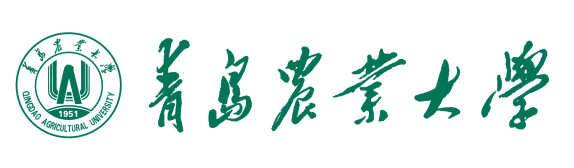 学士学位论文二○二一年 月学位论文原创性声明本人郑重声明：所呈交的学位论文，是在导师的指导下进行研究工作所取得的原创性成果。除文中已经注明引用的内容外，本论文不包含任何其他个人或集体已经发表或撰写过的研究成果。对本文的研究做出重要贡献的个人和集体，均已在文中标明。本声明的法律后果由本人承担。                                       论文作者（签名）：           年   月   日学位论文版权使用授权书本论文作者完全了解青岛农业大学有权保留并向国家有关部门或机构送交学位论文的复印件和磁盘，允许论文被查阅和借阅。本人授权青岛农业大学可以将学位论文的全部或部分内容编入有关数据库进行检索，可以采用影印、缩印或其它复制手段保存、汇编学位论文。论文作者（签名）：                指导教师（签名）：年   月   日                     年   月   日论文题目摘要：××××××××××××××××××××××××××××××××××××××××××××××××，××××××××××××××××。××××××××××××××××。关键词：×××××；×××××；×××××；××××注:摘要单独成页基于实体建模的数控仿真系统环境的开发（示例）摘要：本文首先对数控加工动态仿真技术的定义、意义、研究重点、研究状况进行了介绍；并介绍了可用于开发数控仿真系统的实体造型平台——ACIS，包括ACIS的开发接口、数据结构、主要功能与特色以及在数控仿真系统开发中的应用；然后通过简要介绍数控加工的一些相关知识，引出了数控仿真系统加工环境的定义与该模块的实现方法；最后讲述了帮助文件的制作以及该系统帮助文件的结构。关键词：数控加工；数控仿真；加工环境；帮助文件英文题目Abstract:□××××× ××××× ××××× ××××××××× ××××× ××××××××× ××××× ××××××××× ××××× ××××××××× ××××× ××××××××× ××××× ××××××××× ××××× ××××××××× ××××× ××××××××× ××××× ××××.Key words:□×××××; ×××××; ×××××; ×××××注:摘要单独成页，为保证美观，建议直接使用模板。Development of Environment for NC Simulation System based on the Solid Modelling（示例）Abstract: First, the definition, significance, research emphases and status of NC machining verification technology are introduced in this paper. Then the platform—ACIS for the development of verification system, including its development interface, data structure, main functions, features and the application in the system is introduced. And, we indicate in brief the correlative knowledge of NC machining and then discuss the definition of the machining environment of NC machining verification system as well as the way that the module has been developed. Finally, we describe how to make Help Files and the structure of the Help Files in the system.Key words: NC machining; NC verification; Machining environment; Help Files目  录第1章□此处输入章标题	1□□1.1□此处输入第一节标题	1□□□□1.1.1□此处输入第一小节标题	1□□□□1.1.2□此处输入第二小节标题	n□□□□1.1.3□此处输入第三小节标题	n□□1.2□此处输入第二节标题	n□□□□1.2.1□此处输入第一小节标题	n□□□□1.2.2□此处输入第二小节标题	n（以此类推，分别输入各级标题的题目及开始页码）第2章 此处输入章标题	n  2.1 此处输入第一节标题	n    2.1.1 此处输入第一小节标题	n    2.1.2 此处输入第二小节标题	n  2.2 此处输入第二节标题	n    2.2.1 此处输入第一小节标题	n    2.2.2 此处输入第二小节标题	n第3章 此处输入章标题	n  3.1 此处输入第一节标题	n    3.1.1 此处输入第一小节标题	n    3.1.2 此处输入第二小节标题	n  3.2 此处输入第二节标题	n    3.2.1 此处输入第一小节标题	n    3.2.2 此处输入第二小节标题	n结论	n参考文献	n致谢	n附录	n注:目录单独成页，为保证美观，可以直接使用模板；也可以设置标题级别，自动生成目录。填写完毕，删除红色字体。第1章□××××××××××××××××××××××××××××××××××××××××××××××。1.1□××××××××××××××××××××。1.1.1□××××××××××××××××××××××××××××××××××××××××××××××××××××××××××××××××××××××××××××××××××××××××××××××××××××××××××××××××××××××××××××××××××××××××××××第1章 学位论文各部分的写作要求（示例）×××××××××××××××××××××××××××××××××××××××××××。1.1 学位论文的各部分组成及装订顺序×××××××××××××××××。1.1.1 学位论文的各部分组成×××××××××××××××××××××××××××××××××××××××××××××××××××××××××××××××××××××××××××××××××××××××××××××××××××××××××××××××××××××××××××××××××××××××××。*图表示例：表1.1□×××××* 示例表注（必要时）图1.1□××实验中心组织结构图*其他图例：图1.2为折线图，图1.3为饼状图，图1.4为柱状图，图1.5为组合双坐标图，可根据写作需要进行选择。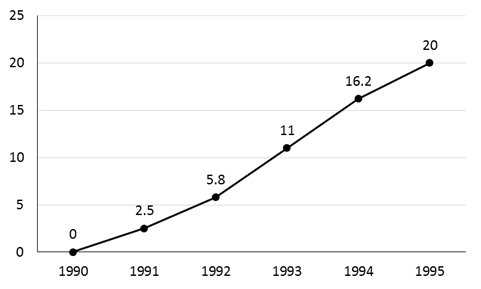 图1.2 寿光市1990-1995年大棚发展情况图（单位：万个）数据来源：寿光市统计年鉴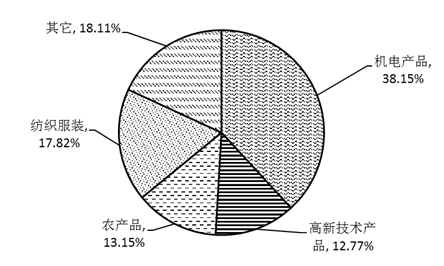 图1.3 胶州中小外贸企业各大类商品的出口比重数据来源：胶州市外贸局统计部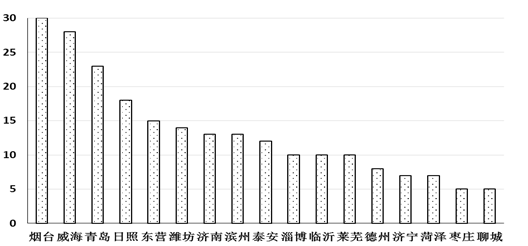 图1.4 2014年山东省各城市能见到繁星的天数排名数据来源：中国网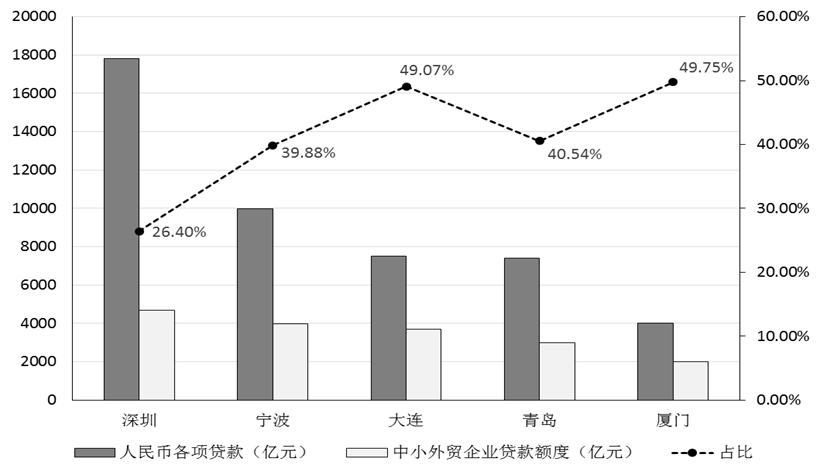 图1.5 五个计划单列市2013年对中小企业贷款占比对比数据来源：根据中国人民银行各支行网站数据整理参考文献（示例）刘国钧,陈绍业.图书馆目录[M].北京:高等教育出版社,1997:15-18.钟文发.非线性规划在可燃毒物配置中的应用[C]//赵玮.中国运筹学会第五届大会论文集.西安:西安电子科技大学出版社,1996:468-471. 张筑生.微分半动力系统研究[D].北京:北京大学数学院数学研究所.1983.冯西桥.核反应堆压力管道与压力容器的LBB分析[R].北京:清华大学核能技术设计研究院,1997.袁庆龙,候文义.Ni-P合金镀层组织形貌及显微硬度研究[J].太原理工大学学报,2001,32(1):51-53.谢希德.创造学习的新思路[N].人民日报,1998-12-25(10).汉语拼音正词法基本规则:GB/T 16159—1996[S].北京:中国标准出版社,1996.姜锡洲.一种温热外敷药制备方案:881056073[P].1989-07-26.王明亮.关于中国学术期刊标准化数据库系统工程 [EB/OL].(1998-10-04)[2019-4-5]. http://www. cajcd.edu.cn/pub/wml.txt/980810-2.html.万锦坤.中国大学学报论文文摘(1983-1993)英文版[M/CD].北京:中国大百科全书出版社,1996.注:参考文献单独成页，为保证美观，建议直接使用示例模板。填写完毕，删除红色字体。附件3：青岛农业大学学院、专业规范名称题    目基于****************的系统设计************************基于****************的系统设计************************基于****************的系统设计************************作者姓名同学学    号2017000000学    院理学与信息科学学院专    业电子信息科学与技术班    级201701指导教师老师材料目录题    目基于****************的系统设计************************姓    名同学学    号2017000000学    院理学与信息科学学院专    业电子信息科学与技术班    级201701指导教师老师11 pt宋体11 pt宋体11 pt宋体11 pt宋体11 pt宋体学院名称专业全称专业简称动漫与传媒学院传播学传播动漫与传媒学院动画(二维动画)动画二维动漫与传媒学院动画(三维动画)动画三维动漫与传媒学院动画(虚拟现实与游戏设计方向)动画虚拟动漫与传媒学院广播电视编导编导动漫与传媒学院广告学广告动漫与传媒学院数字媒体艺术数媒动物科技学院动物科学动科动物科技学院动物科学(3+2)动科(3+2)动物科技学院动物科学(马业科学)动科(马业)动物医学院动物药学动药动物医学院动物药学(3+2)动药(3+2)动物医学院动物医学动医管理学院财务管理财管管理学院会计学会计管理学院会计学(C)会计C管理学院会计学(金融与财务外包)会计外包管理学院农林经济管理经管管理学院市场营销营销管理学院物流管理物流管理学院物流管理(3+2)物流(3+2)管理学院物流管理(网络商务与现代物流外包)物流外包海洋科学与工程学院海洋资源与环境海资海洋科学与工程学院水产养殖学水养海洋科学与工程学院水族科学与技术水族化学与药学院材料化学材化化学与药学院功能材料材料化学与药学院化学工程与工艺化工艺化学与药学院化学工程与工艺(3+2)化工艺(3+2)化学与药学院药学药学化学与药学院应用化学应化化学与药学院制药工程制药机电工程学院测控技术与仪器测控机电工程学院电气工程及其自动化电自化机电工程学院电气工程及其自动化(C)电自化C机电工程学院电气工程及其自动化(智能硬件与产品设计)电自化(智能硬件)机电工程学院机械设计制造及其自动化机制机电工程学院机械设计制造及其自动化(3+2)机制(3+2)机电工程学院机械设计制造及其自动化(智能制造与工业信息化方向)机制外包机电工程学院农业电气化电气化机电工程学院农业机械化及其自动化农机化建筑工程学院工程管理工管建筑工程学院工程管理(3+2)工管(3+2)建筑工程学院工程造价造价建筑工程学院工程造价(3+2)造价(3+2)建筑工程学院建筑环境与能源应用工程建环建筑工程学院建筑学建筑建筑工程学院土木工程土木经济学院（合作社学院）电子商务商务经济学院（合作社学院）国际经济与贸易国经贸经济学院（合作社学院）经济与金融金融经济学院（合作社学院）农村区域发展(合作金融方向)发展(金融)经济学院（合作社学院）农村区域发展(合作经济方向)发展(经济)经济学院（合作社学院）农村区域发展(合作营销方向)发展(营销)经济学院（合作社学院）知识产权产权理学与信息科学学院电子信息工程信工理学与信息科学学院电子信息工程(机器人与人工智能)机器人理学与信息科学学院电子信息科学与技术电信理学与信息科学学院计算机科学与技术计本理学与信息科学学院计算机科学与技术(软件)软件外包理学与信息科学学院计算机科学与技术(移动互联)互联外包理学与信息科学学院计算机科学与技术(云计算大数据与信息安全)云计算理学与信息科学学院通信工程通信理学与信息科学学院通信工程(物联网)物联网外包理学与信息科学学院信息与计算科学信计农学院农学农学农学院烟草烟草农学院植物科学与技术(药用植物)植科农学院种子科学与工程种子人文社会科学学院公共事业管理公管人文社会科学学院汉语言文学中文人文社会科学学院秘书学秘书人文社会科学学院社会工作社工生命科学学院生物技术生技生命科学学院生物技术(食用菌)生技(食用菌)生命科学学院生物科学(创新实验班)生科(创新)食品科学与工程学院粮食工程粮工食品科学与工程学院粮食工程(3+2)粮工(3+2)食品科学与工程学院葡萄与葡萄酒工程葡萄食品科学与工程学院生物工程生工食品科学与工程学院食品科学与工程食品食品科学与工程学院食品科学与工程(3+2)食品(3+2)食品科学与工程学院食品质量与安全质检外国语学院朝鲜语朝鲜语外国语学院日语日语外国语学院英语英语外国语学院英语(跨境电子商务)英语外包艺术学院产品设计(首饰与珠宝设计)产品设计艺术学院环境设计专业(景观设计方向)景观设计艺术学院环境设计专业(室内设计方向)室内设计艺术学院绘画(插图方向)插图艺术学院绘画(中国画与鉴赏方向)中国画艺术学院视觉传达设计视觉传达园林与林学院风景园林风景园林与林学院风景园林(虚拟现实技术设计)风景外包园林与林学院林学林学园林与林学院园林园林园艺学院茶学茶学园艺学院设施农业科学与工程设施农业园艺学院园艺园艺植物医学学院植物保护植保资源与环境学院环境工程环工资源与环境学院环境科学环科资源与环境学院环境生态工程环生资源与环境学院农业资源与环境资环资源与环境学院土地资源管理土管